📣📣108學年設計學研究所碩士班招生開跑📣📣
😟你是否正在學習設計的未來上迷惘？
🤩面臨當前全球的設計趨勢感到躍躍欲試？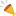 🤔如何以設計研究的思維建構更能滿足需求的設計？🎓‍試圖跳脫單一種設計，跨領域整合成為新世代的斜槓人才？🚀雲林科技大學設計學研究所碩士班甄試正式開跑！🚀
【本所強調跨領域整合設計，培養國際設計人才】
※歡迎協助轉寄分享※博/碩士班入學招生系統網址：
https://examweb.yuntech.edu.tw/WebExams/Exam_D/
網路報名：107年10月9日（二）至107年10月25日（四）報名表件郵寄截止日期：107年10月26日（五）面試日期：107年11月17日（六）招生專線：(05)537-2636
報名組電話：(05)534-2601分機2213
= = = = = = = = = = = = = = = = = = =
設計學研究所 辦公室 
Email：gdx@yuntech.edu.tw
TEL：05-534-2601 ext 6041
FAX：05-531-2234
🔖設計學研究所網站：http://ddp.yuntech.edu.tw/
雲科大設計學研究所FB粉絲專頁：https://www.facebook.com/yuntech.gdx/?ref=bookmarks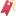 